Летња школа програмирањаПозивају се ученици ОШ „Јован Цвијић“ Змињак који су показали интересовање за учење програмирања, да заједно са нашим првим ученицима- програмерима и предметним наставником, уче прве линије кода.Школица ће трајати 7 дана по два школска часа.Место одржавања: Кабинет за информатику, ЗмињакТермини одржавања:20.8.2018  од 8:00-9:3021.8.2018  од 8:00-9:3022.8.2018  од 8:00-9:3023.8.2018  од 8:00-9:3024.8.2018  од 8:00-9:3027.8.2018  од 10:00-11:3028.8.2018  од 10:00-11:30Програмираћемо у програмском језику Python.Неки ученици ће препознати своје будуће занимање.Дођите да програмирамо Вашу будућност!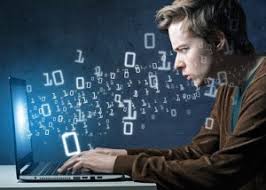 Предметни наставникМастер професор информатике Татјана Алимпић